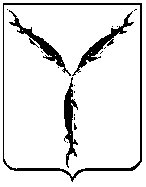 САРАТОВСКАЯ ГОРОДСКАЯ ДУМАРЕШЕНИЕ19.07.2018 № 37-290г. СаратовО присвоении звания «Почетный гражданин города Саратова» На основании решения Саратовской городской Думы  от 31.01.2007 №14-115 «О Положении о Почетном гражданине города Саратова» Саратовская городская Дума Решила:1. Присвоить звание «Почетный гражданин города Саратова»: 1.1 Ненадых  Тамаре Михайловне за многолетний добросовестный труд и большой личный вклад в развитие физической культуры и спорта города Саратова; 1.2. Бокову Людмилу Николаевну за высокопрофессиональный труд, большой вклад в дело воспитания подрастающего поколения и совершенствование образовательного процесса, интеллектуальное, культурное и нравственное развитие личности учащихся.2. Администрации муниципального образования «Город Саратов» осуществить необходимые мероприятия по присвоению звания «Почетный гражданин города Саратова» Ненадых Тамаре Михайловне, Боковой Людмиле Николаевне.3. Настоящее решение вступает в силу со дня его официального опубликования.Председатель Саратовской городской Думы                                                                 В.В. Малетин